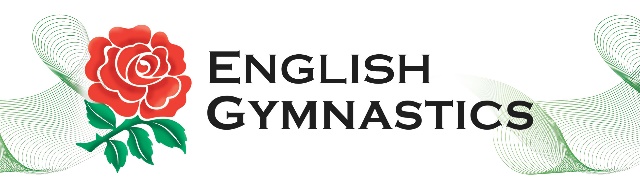  TeamGym Tournament 2019: Entry Form TeamGym Tournament 2019: Entry Form TeamGym Tournament 2019: Entry Form TeamGym Tournament 2019: Entry Form TeamGym Tournament 2019: Entry Form TeamGym Tournament 2019: Entry Form TeamGym Tournament 2019: Entry Form TeamGym Tournament 2019: Entry Form TeamGym Tournament 2019: Entry Form TeamGym Tournament 2019: Entry Form TeamGym Tournament 2019: Entry Form TeamGym Tournament 2019: Entry Form TeamGym Tournament 2019: Entry Form TeamGym Tournament 2019: Entry Form TeamGym Tournament 2019: Entry Form TeamGym Tournament 2019: Entry FormClub Name Club Name Club Name RegionRegionMenWomenWomenMixedContact Email Contact Email Contact Email Level 4Level 4Level 3Level 2Level 2DisabilityDisabilityTeam NameTeam NameTeam NamePrimary 9 - 11Primary 9 - 11Youth 10 - 14Junior 13-17Junior 13-17Open Open Gymnasts NameGymnasts NameGymnasts NameGymnasts NameBG NumberYear of BirthGymnasts NameGymnasts NameGymnasts NameBG Number BG Number Year of BirthYear of Birth177288399410105111161212Coach 1 NameCoach 1 NameQualificationsQualificationsQualificationsCoach 2 NameCoach 2 NameQualificationsQualificationsQualificationsName and Qualification of JudgeName and Qualification of JudgeName and Qualification of JudgeName and Qualification of JudgeName and Qualification of JudgeName and Qualification of JudgeName and Qualification of JudgeName and Qualification of JudgeThe entry fee of £                               has been enclosed   /      has been paid by BACS and screen shot is attached.The entry fee of £                               has been enclosed   /      has been paid by BACS and screen shot is attached.The entry fee of £                               has been enclosed   /      has been paid by BACS and screen shot is attached.The entry fee of £                               has been enclosed   /      has been paid by BACS and screen shot is attached.The entry fee of £                               has been enclosed   /      has been paid by BACS and screen shot is attached.The entry fee of £                               has been enclosed   /      has been paid by BACS and screen shot is attached.The entry fee of £                               has been enclosed   /      has been paid by BACS and screen shot is attached.The entry fee of £                               has been enclosed   /      has been paid by BACS and screen shot is attached.The entry fee of £                               has been enclosed   /      has been paid by BACS and screen shot is attached.The entry fee of £                               has been enclosed   /      has been paid by BACS and screen shot is attached.The entry fee of £                               has been enclosed   /      has been paid by BACS and screen shot is attached.The entry fee of £                               has been enclosed   /      has been paid by BACS and screen shot is attached.The entry fee of £                               has been enclosed   /      has been paid by BACS and screen shot is attached.The entry fee of £                               has been enclosed   /      has been paid by BACS and screen shot is attached.The entry fee of £                               has been enclosed   /      has been paid by BACS and screen shot is attached.The entry fee of £                               has been enclosed   /      has been paid by BACS and screen shot is attached.Signature of Club Official:                                                                                    Role in Club:Signature of Club Official:                                                                                    Role in Club:Signature of Club Official:                                                                                    Role in Club:Signature of Club Official:                                                                                    Role in Club:Signature of Club Official:                                                                                    Role in Club:Signature of Club Official:                                                                                    Role in Club:Signature of Club Official:                                                                                    Role in Club:Signature of Club Official:                                                                                    Role in Club:Signature of Club Official:                                                                                    Role in Club:Signature of Club Official:                                                                                    Role in Club:Signature of Club Official:                                                                                    Role in Club:Signature of Club Official:                                                                                    Role in Club:Signature of Club Official:                                                                                    Role in Club:Signature of Club Official:                                                                                    Role in Club:Signature of Club Official:                                                                                    Role in Club:Signature of Club Official:                                                                                    Role in Club:Closing Date for Entry is May 26th 2019Closing Date for Entry is May 26th 2019Closing Date for Entry is May 26th 2019Closing Date for Entry is May 26th 2019Closing Date for Entry is May 26th 2019Closing Date for Entry is May 26th 2019Closing Date for Entry is May 26th 2019Closing Date for Entry is May 26th 2019Closing Date for Entry is May 26th 2019Closing Date for Entry is May 26th 2019Closing Date for Entry is May 26th 2019Closing Date for Entry is May 26th 2019Closing Date for Entry is May 26th 2019Closing Date for Entry is May 26th 2019Closing Date for Entry is May 26th 2019Closing Date for Entry is May 26th 2019Email your entry to enid.harrison@british-gymnastics.org     or post to 3, Granwood Road, Eston, Middlesbrough TS6 9HXEmail your entry to enid.harrison@british-gymnastics.org     or post to 3, Granwood Road, Eston, Middlesbrough TS6 9HXEmail your entry to enid.harrison@british-gymnastics.org     or post to 3, Granwood Road, Eston, Middlesbrough TS6 9HXEmail your entry to enid.harrison@british-gymnastics.org     or post to 3, Granwood Road, Eston, Middlesbrough TS6 9HXEmail your entry to enid.harrison@british-gymnastics.org     or post to 3, Granwood Road, Eston, Middlesbrough TS6 9HXEmail your entry to enid.harrison@british-gymnastics.org     or post to 3, Granwood Road, Eston, Middlesbrough TS6 9HXEmail your entry to enid.harrison@british-gymnastics.org     or post to 3, Granwood Road, Eston, Middlesbrough TS6 9HXEmail your entry to enid.harrison@british-gymnastics.org     or post to 3, Granwood Road, Eston, Middlesbrough TS6 9HXEmail your entry to enid.harrison@british-gymnastics.org     or post to 3, Granwood Road, Eston, Middlesbrough TS6 9HXEmail your entry to enid.harrison@british-gymnastics.org     or post to 3, Granwood Road, Eston, Middlesbrough TS6 9HXEmail your entry to enid.harrison@british-gymnastics.org     or post to 3, Granwood Road, Eston, Middlesbrough TS6 9HXEmail your entry to enid.harrison@british-gymnastics.org     or post to 3, Granwood Road, Eston, Middlesbrough TS6 9HXEmail your entry to enid.harrison@british-gymnastics.org     or post to 3, Granwood Road, Eston, Middlesbrough TS6 9HXEmail your entry to enid.harrison@british-gymnastics.org     or post to 3, Granwood Road, Eston, Middlesbrough TS6 9HXEmail your entry to enid.harrison@british-gymnastics.org     or post to 3, Granwood Road, Eston, Middlesbrough TS6 9HXEmail your entry to enid.harrison@british-gymnastics.org     or post to 3, Granwood Road, Eston, Middlesbrough TS6 9HX